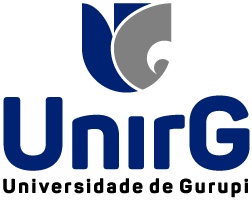 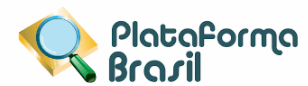 PETIÇÃO PARA DISPENSA DO TERMO DE CONSENTIMENTO LIVRE E ESCLARECIDO (RES.466/2012)OUREGISTRO DE CONSENTIMENTO LIVRE E ESCLARECIDO (RES. 510/2016 – CNS) (ANALISAR SE SERÁ TCLE OU RCLE. MANTER APENAS UM DELES)Eu, (nome do pesquisador responsável), responsável da pesquisa intitulada (título da pesquisa), considerando o disposto nas Resoluções nº 466/2012 (capítulo IV. 8) ou nº 510/2016 (itens 7 e 8), solicito ao Comitê de Ética em Pesquisa, a dispensa do Termo de Consentimento Livre e Esclarecido – TCLE em razão do exposto a seguir. (Apresentar nos parágrafos seguintes, de forma clara e objetiva, argumentos que embasem o pedido de dispensa de TCLE). O investigador principal e demais colaboradores envolvidos na pesquisa citada se compromete, individual e coletivamente a autorizar os dados provenientes deste, apenas para os fins descritos e a cumprir todas as diretrizes e normas regulamentadoras descritas nas resoluções CNS n 466/12 ou 510/2016, e suas complementares, no que diz respeito ao sigilo e confidencialidade dos dados coletados.Local, ___________ (data)._____________________________________Nome do(a) pesquisador (a) responsável___________________________________CPF do(a) pesquisador(a) responsávelOBS.: em caso de a pesquisar estar baseada na Resolução 510/2016 – CNS (Conselho Nacional de Saúde), substituir a palavra “termo” por “registro”. Assim, o Termo de Consentimento Livre e Esclarecido (TCLE) passa a ser chamado de Registro de Consentimento Livre e Esclarecido (RCLE).